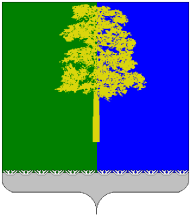 ХАНТЫ-МАНСИЙСКИЙ АВТОНОМНЫЙ ОКРУГ – ЮГРАДУМА КОНДИНСКОГО РАЙОНАРЕШЕНИЕО внесении изменений и дополнений в Устав Кондинского районаВ целях приведения Устава Кондинского района в соответствии с федеральными законами и законами Ханты-Мансийского автономного округа - Югры, руководствуясь Федеральным законом от 06 октября 2003 года№131-ФЗ «Об общих принципах организации местного самоуправления в Российской Федерации», Уставом Кондинского района, Дума Кондинского района решила:Принять изменения и дополнения в Устав Кондинского района (приложение).Направить настоящее решение в течение 15 дней со дня его принятия в Управление Министерства юстиции Российской Федерации по Ханты-Мансийскому автономному округу –Югре для государственной регистрации.Опубликовать настоящее решение в газете «Кондинский вестник» в течение7днейсодня его поступления из территориального органа уполномоченного федерального органа исполнительной власти в сфере регистрации уставов муниципальных образований и разместить на официальном сайте органов местного самоуправления Кондинского района.Настоящее решение вступает в силу после официального опубликования.Контроль за выполнением настоящего решения возложить на постоянную мандатную комиссию Думы Кондинского района (Н.С.Бабкин). Глава Кондинского района                                                                А.Н.Поздеевпгт. Междуреченский20 марта 2013 года № 331Приложение к решениюДумы Кондинского района от 20.03.2013 № 331Изменения и дополнения в Устав Кондинского районаПодпункт 4 пункта 1 статьи 6 Устава Кондинского района изложить в следующей редакции:«4) организация в границах муниципального района электро- и газоснабжения поселений, в пределах полномочий установленных законодательством Российской Федерации;».В подпункте 9) пункта 1 статьи 6.1. Устава Кондинского района слова «принудительного содержания.» заменить словами «принудительного содержания;».Пункт 1 статьи 6.1. Устава Кондинского района дополнить подпунктами 10 и 11 следующего содержания:«10) оказание поддержки общественным объединениям инвалидов, а также созданным общероссийскими общественными объединениями инвалидов организациям в соответствии с Федеральным законом от 24 ноября 1995 года № 181-ФЗ «О социальной защите инвалидов в Российской Федерации»;11) осуществление мероприятий, предусмотренных Федеральным законом «О донорстве крови и ее компонентов».».Пункт 4 статьи 8Устава Кондинского района изложить в следующей редакции:«4. Днем голосования на выборах депутатов Думы района, является второе воскресенье сентября года, в котором истекает срок полномочий депутатов Думы района, за исключением случаев, предусмотренных федеральным законом.».Пункт 5 статьи 17 Устава Кондинского района признать утратившим силу.В пункте 3 статьи 21 Устава Кондинского района слова «со дня начала работы Думы района нового созыва.» заменить словами«по истечению срока полномочий Думы района.».Статью 25.1 Устава Кондинского района изложить в следующей редакции: «Статья 25.1. Дополнительные гарантии лицу, осуществляющему полномочия депутата, выборного должностного лица муниципального образования на постоянной основе1. Лицу, осуществляющему полномочия депутата, выборного должностного лица муниципального образования (далее – лицо, замещающее муниципальную должность) на постоянной основе, за счет средств бюджета района гарантируется:право на своевременное и в полном объеме получение денежного содержания;возмещение расходов, связанных со служебными командировками;помимо предусмотренных Трудовым кодексом Российской Федерации и иными федеральными законами ежегодных основного оплачиваемого отпуска и дополнительных оплачиваемых отпусков, предоставляется дополнительный оплачиваемый отпуск за ненормированный рабочий день в количестве 25 календарных дней;страхование на случай причинения вреда здоровью и имуществу лица, замещающего муниципальную должность, в связи с исполнением им должностных полномочий, а также на случай заболевания или утраты трудоспособности в период замещения им муниципальной должности или после его прекращения, но наступивших в связи с исполнением им должностных обязанностей;дополнительное пенсионное обеспечение за выслугу лет и в связи с инвалидностью, а также пенсионное обеспечение членов семьи лица, замещающего муниципальную должность, в случае его смерти, наступившей в связи с исполнением им должностных полномочий;лицу, замещающему муниципальную должность, и их несовершеннолетним детям в возрасте до 18 лет (при обучении в образовательных учреждениях – до 23 лет) предоставляется частичная компенсация в размере 70 процентов стоимости оздоровительной или санаторно-курортной путевки один раз в календарном году, а также компенсация стоимости проезда к месту оздоровительного или санаторно-курортного лечения и обратно один раз в два года;помимо предусмотренных Трудовым кодексом Российской Федерации и иными федеральными законами ежегодных основного оплачиваемого отпуска и дополнительных оплачиваемых отпусков, предоставляется дополнительный оплачиваемый отпуск за выслугу лет,                     за каждый год работы - 1 день отпуска, но не более 20 календарных дней;медицинское обслуживание лица, замещающего муниципальную должность, и членов его семьи, в том числе после выхода лица, замещающего муниципальную должность, на пенсию;защита лица, замещающего муниципальную должность, и членов его семьи от насилия, угроз и других неправомерных действий в связи с исполнением им должностных полномочий в случаях, порядке и на условиях, установленных решениями Думы Кондинского района;возмещение расходов, связанных с переездом из другой местности лица, замещающего муниципальную должность, и членов его семьи.Порядок, размеры и условия предоставления дополнительных гарантий для лиц, замещающих муниципальную должность на постоянной основе, устанавливаются  нормативными правовыми актами Думы района.».Статью 38 Устава Кондинского района изложить в следующей редакции: «Статья 38. Муниципальное имущество 1. В собственности Кондинского района может находиться:1) имущество, указанное в частях 3, 3.1статьи 50 Федерального закона от 06 октября 2003 года № 131-ФЗ «Об общих принципах организации местного самоуправления в Российской Федерации», предназначенное для решения вопросов местного значения установленных настоящим Уставом;2) имущество, предназначенное для осуществления отдельных государственных полномочий, переданных органам местного самоуправления, в случаях, установленных федеральными законами и законами Ханты-Мансийского автономного округа – Югры, а также имущество, предназначенное для осуществления отдельных полномочий органов местного самоуправления, переданных им в порядке, предусмотренном частью 4 статьи 15 Федерального закона от 6 октября 2003 года № 131-ФЗ «Об общих принципах организации местного самоуправления в Российской Федерации»;3) имущество, предназначенное для обеспечения деятельности органов местного самоуправления и должностных лиц местного самоуправления, муниципальных служащих, работников муниципальных предприятий и учреждений в соответствии с нормативными правовыми актами Думы Кондинского района;4) имущество, необходимое для решения вопросов, право решения которых предоставлено органам местного самоуправления федеральными законами и которые не отнесены к вопросам местного значения.2. В случае возникновения у муниципального образования права собственности на имущество, не соответствующее требованиям пунктов 1-4 настоящей статьи, указанное имущество подлежит перепрофилированию (изменению целевого назначения имущества) либо отчуждению. Порядок и сроки такого отчуждения устанавливаются федеральным законом.».Статью 43 Устава Кондинского района дополнить пунктом                            7 следующего содержания: «7. Возложение на муниципальные образования обязанности финансирования расходов, возникших в связи с осуществлением органами государственной власти и (или) органами местного самоуправления иных муниципальных образований своих полномочий, не допускается.».